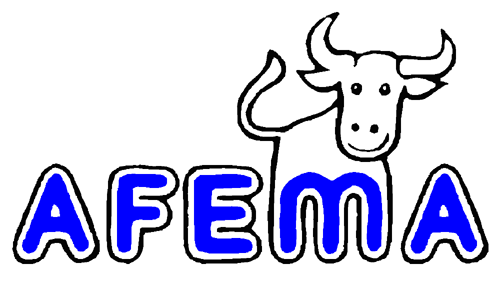 K-ATeilnahme 
am AFEMA - Sterntest 
Labor-Daten:Unser Labor beabsichtigt, mit folgenden Untersuchungsgeräten / 
an folgenden Parametern teilzunehmen: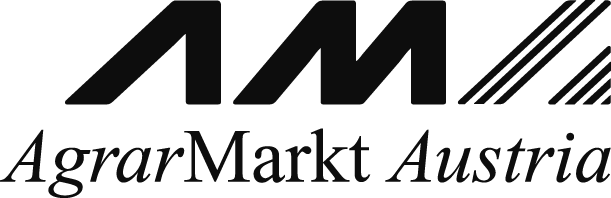 Teilnahme 	K-Aunten stehende Parameter referenzanalytisch zu untersuchen:in folgendem Intervall teilzunehmen:Anmerkung:Vorzugsweise im Mai und November findet der internationale AFEMA- Sterntest statt. Die Termine finden Sie auf der AFEMA-Website. In den übrigen Monaten findet der österreichische Test nach gleichem Schema statt. Eine Teilnahme ist ebenfalls möglich. Das ausgefüllte Formular bitte in Ihrem Verzeichnis abspeichern und an  milk.quality@ama.gv.at senden.Kontakt: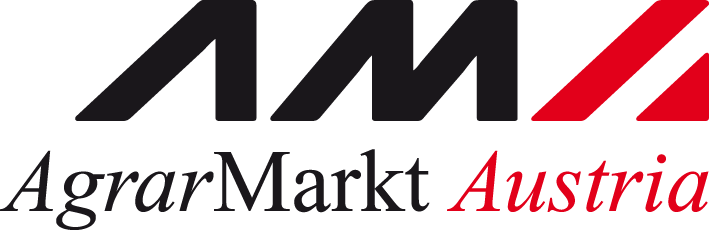 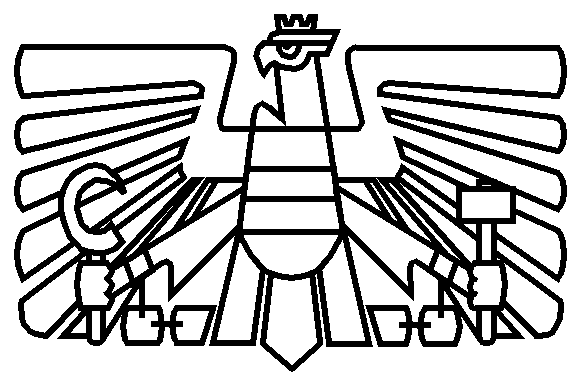 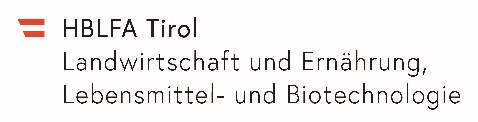 Agrarmarkt Austria, Dresdner Straße 70, A-1200 Wien, E-Mail: milk.quality@ama.gv.at LABOR STRASSE / NR.PLZ / ORT / LANDTEL:FAX:E-Mail:Unser Labor meldet sich ab Monat:       Jahr:       zur Teilnahme an.Unser Labor ist an einer Teilnahme interessiert und ersucht um telefonische Kontaktaufnahme.GerätetypGeräte-HerstellerSeriennummerParameterParameter AuswahlF:	FettE:	EiweißL:	LaktoseHA:	HarnstoffGFIR:	Gefrierpunkt-IRpH:	pH-WertK:	KryoskopieKZ:	KeimzahlSZ:	Somat. Zellen	HE:	HemmstoffTR:	TrächtigkeitF:	FettE:	EiweißL:	LaktoseHA:	HarnstoffGFIR:	Gefrierpunkt-IRpH:	pH-WertK:	KryoskopieKZ:	KeimzahlSZ:	Somat. Zellen	HE:	HemmstoffTR:	TrächtigkeitF:	FettE:	EiweißL:	LaktoseHA:	HarnstoffGFIR:	Gefrierpunkt-IRpH:	pH-WertK:	KryoskopieKZ:	KeimzahlSZ:	Somat. Zellen	HE:	HemmstoffTR:	TrächtigkeitF:	FettE:	EiweißL:	LaktoseHA:	HarnstoffGFIR:	Gefrierpunkt-IRpH:	pH-WertK:	KryoskopieKZ:	KeimzahlSZ:	Somat. Zellen	HE:	HemmstoffTR:	TrächtigkeitF:	FettE:	EiweißL:	LaktoseHA:	HarnstoffGFIR:	Gefrierpunkt-IRpH:	pH-WertK:	KryoskopieKZ:	KeimzahlSZ:	Somat. Zellen	HE:	HemmstoffTR:	TrächtigkeitF:	FettE:	EiweißL:	LaktoseHA:	HarnstoffGFIR:	Gefrierpunkt-IRpH:	pH-WertK:	KryoskopieKZ:	KeimzahlSZ:	Somat. Zellen	HE:	HemmstoffTR:	TrächtigkeitF:	FettE:	EiweißL:	LaktoseHA:	HarnstoffGFIR:	Gefrierpunkt-IRpH:	pH-WertK:	KryoskopieKZ:	KeimzahlSZ:	Somat. Zellen	HE:	HemmstoffTR:	TrächtigkeitParameterBezeichnung DER Referenzmethode (z.B. Röse-Gottlieb) JAN.Feb.MärzAprilMaiJuniJuliAug.Sept.Okt.Nov.Dez.Probenvorbereitung / VersandAuswertung / PrüfberichtHBLFA für Landwirtschaft und Ernährung,Lebensmittel- und Biotechnologie TirolAbteilung ChemieRotholz 506200 Strass im ZillertalAnsprechperson: Nina LippertTel.: +43 (0)5244 62262 800Fax: +43 (0)5244 62262 930e-Mail: nina.lippert@hblfa-tirol.atAgrarmarkt Austria GB I / Ref. 8Dresdner Straße 70A-1200 WienAnsprechperson: Michaela MasanzTel.: +43 (0)50 3151 - 305Fax: +43 (0)50 3151 - 396e-Mail: milk.quality@ama.gv.at 